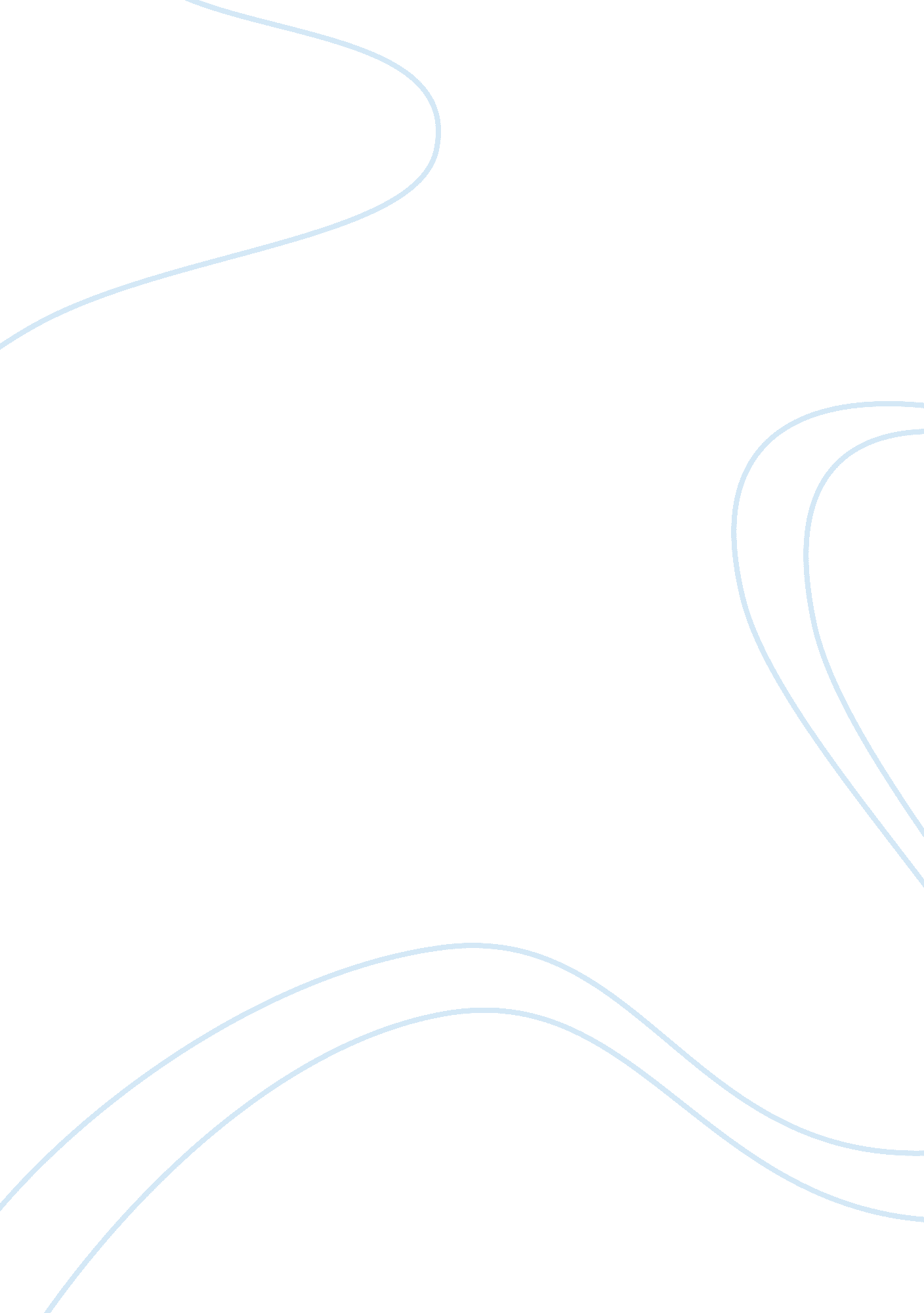 Global politics questionaire on nelson mandelaParts of the World, Africa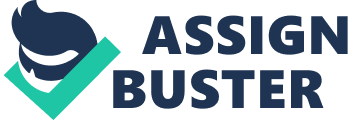 Global Politics Questionaire on Nelson Mandela Global Politics Questionaire on Nelson Mandela 1. The reason why Nelson Mandela was so admired as a leader is because he believed that apartheid in South Africa was wrong. As a leader he led the ANC through their struggle. Not only did he believe in this but he had the strength and the courage to go to jail for 27 years for his beliefs. People that were living in South Africa knew that what was going on was unjust be he was the soul person that united everyone and then in the face of fear he stood up for what he thought was right. I feel that he is similar to other leaders because he learned how to stand up and led a protest against the unjust. The readings say that he is greatly admired the world over for his dignity in the face of his oppressors’ behavior, and his unerring belief in doing what was “ right", no matter what the consequences. I could not agree more. 2. I have learned that being a leader does not come without struggle. And if you believe in something not only do you have to talk about but you have to be about it. You have to also realize that the actions that you take will of consequences and you have to deal with them. 3. He was supported in his led role by the ANC and the PAC. This was both outlawed organizations that led non-violent protest against apartheid. 4. As the circumstances changed and the times changed I feel that Nelson Mandela become more of a staple in the struggle. I think that more time that he spent in jail showed that he really believed in what he was doing and people saw that and then they took him seriously. Freedom Fighter Questions 1. First to be a freedom fighter you have to have a cause that you are willing to fight for with everything that you have. You have to be willing to sacrifice and be willing to give your life for what you believe in. I think the people who are willing to devote themselves to being a freedom fighter are the ones that have been oppressed for a number of years. The only reason that I feel this why is because if you are angry enough about something (for example oppression) then you will think it is a worthy cause to risk every thing for. 2. The main thing that stops people from fighting for social justice is fear. I think in most cases people want to fight for what they believe in but fear from losing there lives holds them back. When they decide not to take any action then very little gets accomplished. 3. The biggest social change that I witnessed in my life was moving from California to New Jersey when I was a kid. I had to adjust what I was in order to fit the style of living and the east coast. I had to make new friend, go to a new school, and deal with the stereotypes that they had about people from the west. ANC Questions 1. 1. When the ANC gained members of other colors it both helped and hurt their struggle. He helped because now instead of just black they had a more diverse group of people to help with their cause. That was important because in a society dominated by mostly white people blacks needed another race so their voices could be herd. It hurt the ANC because when other races joined a minority of black members left the ANC to form their own group the PAC. This division would later let to riots and the death of sixty-nine people. 2. Democracy and nationalism fit together because South Africa was divided into to different groups of people. The ones that supported the government and the idea of apartheid and the ones that didn’t. 3. Group pride and nationalism are two different things. You can have group pride that totally goes against what the nation believes. If you are a nationalist then you go for what your country believes. 4. Nationalism could be destructive if the country is fighting for a cause that you yourself don’t believe in. It could be beneficial if you are all for the cause. South African Questions 1. The Jews during the time of Nazi Germany had a similar struggle in relation to the South Africans. But I feel that they were even more so persecuted. A lot more Jews were killed and the really didn’t have any leaders to stand out and speak against what was going on. The people that spoke out against the Germans were not jailed but they were killed. 2. I think the battle against apartheid and the battle for Civil Rights and almost exactly the same. In both cases there was a country divided. People were fighting within the nation and they wanted to have equal rights. 3. I never really feel that violence solves anything. I think that the pen is always mightier then the sword. I agree with the idea of non-violent protest. I think that if you go out and kill a bunch of people to get you point across that you prove nothing except that you are a violent person. Family Activity I asked both my mother and father to write down three words that would help identify themselves. For my mother she had down nurturing, loving, and fair. And for my dad he had providing, strong, and loving. They both used the word loving to describe each other and I thought that that was a very good word for them to use. When I asked my mom why she chooses those particular words she responded that, that is everything a mother is supposed to be. She told me that she hoped that I saw here that way thru my own eyes. When I asked my dad why he took those words to describe himself he said that that these words are as accurate as he could be about himself. After this we sat down together and we began to talk about was identifying factors that made us a family. Are religion is all protestant and are race is we are all black. Both of my parents were born in the south and I was born on the west coast. We talked about the benefits of belonging to the family and all knowing each other and I said that the best thing about belonging to these particular parents is that I know that they will always stand beside me through thick and thin. They have been there through the years and I hope and pray they will continue to be there for me. I found out that I could not have made it this far without their love and support. 